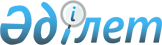 Вопросы Комитета по атомной энергетике Министерства энергетики и минеральных ресурсов Республики Казахстан
					
			Утративший силу
			
			
		
					Постановление Правительства Республики Казахстан от 23 сентября 2000 года N 1442. Утратило силу - постановлением Правительства РК от 28 октября 2004 г. N 1108 (P041108)



      


Сноска. В заголовке, преамбуле и тексте постановления и Положения заменены слова - постановлением Правительства РК от 25 января 2001 г. N 133


 
 P010133_ 
 


.


 




      Правительство Республики Казахстан постановляет: 



      1. Утвердить прилагаемые: 



      1) Положение о Комитете по атомной энергетике Министерства энергетики и минеральных ресурсов Республики Казахстан; 



      2) структуру Комитета по атомной энергетике Министерства энергетики и минеральных ресурсов Республики Казахстан. 



      


Сноска. В пункт 1 внесены изменения - постановлением Правительства РК от 25 января 2001 г. N 133


 
 P010133_ 
 


.


 



      2. Признать утратившим силу постановление Правительства Республики Казахстан от 18 августа 1999 года N 1197 
 P991197_ 
 "Вопросы Комитета по атомной энергии Министерства науки и высшего образования Республики Казахстан" (САПП Республики Казахстан, 1999 г., N 41, ст. 367). 



      3. Настоящее постановление вступает в силу со дня подписания. 


     

Премьер-Министр




  Республики Казахстан     



                                               Утверждено 



                                     постановлением Правительства          



                                         Республики Казахстан 



                                    от 23 сентября 2000 года N 1442




                               


Положение 






                     о Комитете по атомной энергетике 






              Министерства энергетики и минеральных ресурсов 






                         Республики Казахстан 







                          1. Общие положения


 




      1. Комитет по атомной энергетике Министерства энергетики и минеральных ресурсов Республики Казахстан (далее - Комитет) является ведомством Министерства энергетики и минеральных ресурсов Республики Казахстан, осуществляющим специальные исполнительные и контрольно-надзорные функции, а также руководство в области обеспечения режима нераспространения ядерного оружия и регулирования безопасного использования атомной энергии в Республике Казахстан. 



      2. Комитет осуществляет свою деятельность в соответствии с Конституцией 
 K951000_ 
 и законами Республики Казахстан, актами Президента и Правительства Республики Казахстан, другими нормативными правовыми актами, а также настоящим Положением. 



      3. Комитет является юридическим лицом в организационно-правовой форме государственного учреждения, имеет печати и штампы со своим наименованием на государственном языке, бланки установленного образца, а также в соответствии с законодательством счета в банках. 



      Комитет вступает в гражданско-правовые отношения от собственного имени. 



      Комитет имеет право выступать стороной гражданско-правовых отношений от имени государства, если он уполномочен на это в соответствии с законодательством. 



      4. Комитет по вопросам своей компетенции в установленном законодательством порядке издает приказы, которые имеют обязательную силу на территории Республики Казахстан. 



      5. Структура и лимит штатной численности Комитета утверждаются Правительством Республики Казахстан. 



      6. Юридический адрес Комитета: 



      480020, город Алматы, улица Лизы Чайкиной, 4. 



      7. Полное наименование Комитета - государственное учреждение "Комитет по атомной энергетике Министерства энергетики и минеральных ресурсов Республики Казахстан".



      8. Настоящее Положение является учредительным документом Комитета.



      9. Финансирование деятельности Комитета осуществляется только из республиканского бюджета.



      Комитету запрещается вступать в договорные отношения с субъектами предпринимательства на предмет выполнения обязанностей, являющихся функциями Комитета.



      Если Комитету законодательными актами предоставлено право осуществлять приносящую доходы деятельность, то доходы, полученные от такой деятельности, направляются в доход республиканского бюджета. 


         


2. Основные задачи, функции и права Комитета 




      10. Основными задачами Комитета являются:    



      1) государственное регулирование в области использования атомной энергии; 



      2) обеспечение работы государственной системы учета и контроля ядерных материалов и источников ионизирующего излучения; 



      3) государственный контроль экспорта и импорта товаров и услуг в области использования атомной энергии в пределах своей компетенции; 



      4) участие в экспортном контроле ядерных материалов, технологий, оборудования, установок, специальных неядерных материалов, продукции, оборудования и технологий двойного назначения, перечни которых устанавливаются международными режимами нераспространения, а также источников радиоактивного излучения и изотопной продукции; 



      5) государственный надзор за обеспечением ядерной и радиационной безопасности на территории Республики Казахстан, контроль противоаварийного планирования на объектах использования атомной энергии, а также надзор за обеспечением физической защиты ядерных материалов и установок. 



      11. Комитет в установленном законодательством порядке осуществляет следующие функции: 




      1) реализует государственную политику в области безопасного использования атомной энергии, в том числе в области предотвращения и ослабления возможного вредного воздействия на население и окружающую среду ионизирующих излучений техногенного и естественного происхождения; 



      2) осуществляет государственный контроль ядерных, радиоактивных и специальных неядерных материалов, материалов двойного использования, находящихся под юрисдикцией Республики Казахстан, с целью защиты персонала объектов использования атомной энергии, населения, проживающего и осуществляющего трудовую деятельность в районах их расположения, а также обеспечения режима нераспространения ядерного оружия, ядерной и радиационной безопасности при использовании атомной энергии; 



      3) участвует в осуществлении контроля за экспортом и импортом ядерных, радиоактивных и специальных неядерных материалов, материалов двойного использования и ядерных технологий, а также других товаров и услуг в области использования атомной энергии, включающих передачу, продажу или покупку в коммерческих целях или передачу некоммерческого характера; 



      4) ежегодно представляет в Правительство Республики Казахстан отчет о состоянии безопасности объектов использования атомной энергии; 



      5) организует разработку нормативных актов, содержащих технические и технологические нормы, правила и стандарты, по вопросам своей компетенции принимает нормативные правовые акты, в том числе регламентирующие требования и порядок допуска к работе лиц, осуществляющих деятельность, связанную с использованием атомной энергии; 



      6) осуществляет контроль за соблюдением физическими и юридическими лицами, независимо от ведомственной подчиненности и форм собственности, нормативных и нормативных правовых актов в области использования атомной энергии; 



      7) рассматривает и согласовывает материалы, обосновывающие безопасность ядерных объектов и установок на всех этапах их жизненного цикла; 



      8) ведет государственный учет ядерных материалов и осуществляет надзор за обеспечением физической защиты при их хранении, транспортировке и использовании; 



      9) осуществляет деятельность, связанную с обеспечением режима нераспространения ядерного оружия и безопасного использования ядерной энергии, осуществляет и координирует взаимодействие других организаций Республики Казахстан с Международным агентством по атомной энергии (МАГАТЭ) и другими соответствующими международными организациями; 



      10) осуществляет организацию аварийной связи, контроль противоаварийного планирования и обмен оперативными сообщениями о ядерных и радиационных авариях и аварийных ситуациях со специализированными международными организациями и надзорными органами других государств; 



      11) организует исследовательскую и научную работу по вопросам своей компетенции, участвует в международном сотрудничестве в данной области; 



      12) вносит предложения по совершенствованию законодательства Республики Казахстан в области безопасного использования атомной энергии и выполнения условий режима нераспространения ядерного оружия; 



      13) осуществляет иные функции, возложенные на него законодательством. 



      12. Комитет имеет право в установленном законодательством порядке: 



      1) осуществлять лицензирование видов деятельности, связанных с использованием атомной энергии, и контроль за соблюдением лицензионных правил в пределах своей компетенции; 



      2) инспектировать и контролировать любую деятельность, связанную с использованием атомной энергии, и с этой целью иметь беспрепятственный доступ на объекты использования атомной энергии и к документам, характеризующим их деятельность, а также в целях осуществления государственного надзора производить измерения, брать и получать пробы, устанавливать соответствующие приборы и оборудование; 



      3) осуществлять контроль за выполнением требований по изготовлению ядерного топлива или сооружений и оборудования, планируемых как часть ядерной установки, путем согласования этих действий; 



      4) запрашивать и получать без каких-либо ограничений от организаций и граждан сведения и документы, необходимые для осуществления контроля и надзора за деятельностью в области использования атомной энергии, а также реализации иных задач, возложенных на Комитет; 



      5) приостанавливать или ставить вопрос о прекращении деятельности юридических лиц, связанных с использованием атомной энергии, в случае выявления обстоятельств, влекущих за собой непосредственную опасность для персонала, населения или окружающей среды; 



      6) вносить предложения в соответствующие государственные органы по вопросам привлечения к ответственности лиц, нарушающих законодательство в области использования атомной энергии;



      7) вносить предложения по созданию, реорганизации и ликвидации государственных предприятий и иных организаций, деятельность которых связана с использованием атомной энергии;



      8) осуществлять иные права в соответствии с законодательством. 


                       


3. Имущество Комитета


                    


      13. Комитет имеет на праве оперативного управления обособленное имущество.



      14. Имущество, закрепленное за Комитетом, относится к республиканской собственности.



      15. Комитет не вправе самостоятельно отчуждать или иным способом распоряжаться закрепленным за ним имуществом.



      Комитету может быть предоставлено право распоряжения имуществом в случаях и пределах, установленных законодательством. 


                 


4. Организация деятельности Комитета


     


 



      16. Комитет возглавляет Председатель, назначаемый на должность и освобождаемый от должности Правительством Республики Казахстан по представлению Министра энергетики и минеральных ресурсов Республики Казахстан. 



      Председатель Комитета имеет заместителя, назначаемого на должность и освобождаемого от должности Министром энергетики и минеральных ресурсов Республики Казахстан по представлению Председателя Комитета. 



      17. Председатель Комитета организует и руководит работой Комитета и несет персональную ответственность за выполнение возложенных на Комитет задач и осуществление им своих функций.



      18. В этих целях Председатель Комитета:



      1) определяет обязанности и полномочия своего заместителя и руководителей структурных подразделений Комитета;



      2) в соответствии с законодательством назначает на должность и освобождает от должности работников Комитета;



      3) в установленном законодательством порядке принимает решения о поощрении сотрудников Комитета и наложении на них дисциплинарных взысканий;



      4) подписывает приказы;



      5) утверждает положения о структурных подразделениях Комитета;



      6) представляет Комитет в государственных органах и иных организациях;



      7) осуществляет иные полномочия в соответствии с законодательством. 


                 


5. Реорганизация и ликвидация Комитета


 


      19.  Реорганизация и ликвидация Комитета осуществляется в соответствии с законодательством Республики Казахстан.     


                                               Утверждена



                                       постановлением Правительства



                                           Республики Казахстан



                                     от 23 сентября 2000 года N 1442




                             Структура 



                  Комитета по атомной энергетике



           Министерства энергетики и минеральных ресурсов



                       Республики Казахстан


     Руководство


     Управление радиационной и ядерной безопасности


     Отдел контроля материалов

					© 2012. РГП на ПХВ «Институт законодательства и правовой информации Республики Казахстан» Министерства юстиции Республики Казахстан
				